ONAYLAYANNot: *Final Sınav Ücreti Formdaki bilgilere göre ödeneceğinden aynı kodlu derslerin sınav tarihinde çakışma olmaması gerekmektedir. *Sınav Formu doldurularak Bölüm Başkanı ve Yüksekokul Müdürü tarafından imzalandıktan sonra dosyasında muhafaza edilecek.ONAYLAYANNot: *Final Sınav Ücreti Formdaki bilgilere göre ödeneceğinden aynı kodlu derslerin sınav tarihinde çakışma olmaması gerekmektedir. *Sınav Formu doldurularak Bölüm Başkanı ve Yüksekokul Müdürü tarafından imzalandıktan sonra dosyasında muhafaza edilecek.ONAYLAYANNot: *Final Sınav Ücreti Formdaki bilgilere göre ödeneceğinden aynı kodlu derslerin sınav tarihinde çakışma olmaması gerekmektedir. *Sınav Formu doldurularak Bölüm Başkanı ve Yüksekokul Müdürü tarafından imzalandıktan sonra dosyasında muhafaza edilecek.ONAYLAYANNot: *Final Sınav Ücreti Formdaki bilgilere göre ödeneceğinden aynı kodlu derslerin sınav tarihinde çakışma olmaması gerekmektedir. *Sınav Formu doldurularak Bölüm Başkanı ve Yüksekokul Müdürü tarafından imzalandıktan sonra dosyasında muhafaza edilecek.ONAYLAYANNot: *Final Sınav Ücreti Formdaki bilgilere göre ödeneceğinden aynı kodlu derslerin sınav tarihinde çakışma olmaması gerekmektedir. *Sınav Formu doldurularak Bölüm Başkanı ve Yüksekokul Müdürü tarafından imzalandıktan sonra dosyasında muhafaza edilecek.ONAYLAYANNot: *Final Sınav Ücreti Formdaki bilgilere göre ödeneceğinden aynı kodlu derslerin sınav tarihinde çakışma olmaması gerekmektedir. *Sınav Formu doldurularak Bölüm Başkanı ve Yüksekokul Müdürü tarafından imzalandıktan sonra dosyasında muhafaza edilecek.ONAYLAYANNot: *Final Sınav Ücreti Formdaki bilgilere göre ödeneceğinden aynı kodlu derslerin sınav tarihinde çakışma olmaması gerekmektedir. *Sınav Formu doldurularak Bölüm Başkanı ve Yüksekokul Müdürü tarafından imzalandıktan sonra dosyasında muhafaza edilecek.ONAYLAYANNot: *Final Sınav Ücreti Formdaki bilgilere göre ödeneceğinden aynı kodlu derslerin sınav tarihinde çakışma olmaması gerekmektedir. *Sınav Formu doldurularak Bölüm Başkanı ve Yüksekokul Müdürü tarafından imzalandıktan sonra dosyasında muhafaza edilecek.ONAYLAYANNot: *Final Sınav Ücreti Formdaki bilgilere göre ödeneceğinden aynı kodlu derslerin sınav tarihinde çakışma olmaması gerekmektedir. *Sınav Formu doldurularak Bölüm Başkanı ve Yüksekokul Müdürü tarafından imzalandıktan sonra dosyasında muhafaza edilecek.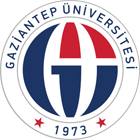 SAĞLIK HİZMETLERİ MESLEK YÜKSEKOKULU2018-2019 ÖĞRETİM YILI 2. DÖNEM SINAV TARİHLERİTIBBİ HİZMETLER VE TEKNİKLERİ BÖLÜMÜAMELİYATHANE HİZMETLERİ PROGRAMISAĞLIK HİZMETLERİ MESLEK YÜKSEKOKULU2018-2019 ÖĞRETİM YILI 2. DÖNEM SINAV TARİHLERİTIBBİ HİZMETLER VE TEKNİKLERİ BÖLÜMÜAMELİYATHANE HİZMETLERİ PROGRAMISAĞLIK HİZMETLERİ MESLEK YÜKSEKOKULU2018-2019 ÖĞRETİM YILI 2. DÖNEM SINAV TARİHLERİTIBBİ HİZMETLER VE TEKNİKLERİ BÖLÜMÜAMELİYATHANE HİZMETLERİ PROGRAMISAĞLIK HİZMETLERİ MESLEK YÜKSEKOKULU2018-2019 ÖĞRETİM YILI 2. DÖNEM SINAV TARİHLERİTIBBİ HİZMETLER VE TEKNİKLERİ BÖLÜMÜAMELİYATHANE HİZMETLERİ PROGRAMISAĞLIK HİZMETLERİ MESLEK YÜKSEKOKULU2018-2019 ÖĞRETİM YILI 2. DÖNEM SINAV TARİHLERİTIBBİ HİZMETLER VE TEKNİKLERİ BÖLÜMÜAMELİYATHANE HİZMETLERİ PROGRAMISAĞLIK HİZMETLERİ MESLEK YÜKSEKOKULU2018-2019 ÖĞRETİM YILI 2. DÖNEM SINAV TARİHLERİTIBBİ HİZMETLER VE TEKNİKLERİ BÖLÜMÜAMELİYATHANE HİZMETLERİ PROGRAMISAĞLIK HİZMETLERİ MESLEK YÜKSEKOKULU2018-2019 ÖĞRETİM YILI 2. DÖNEM SINAV TARİHLERİTIBBİ HİZMETLER VE TEKNİKLERİ BÖLÜMÜAMELİYATHANE HİZMETLERİ PROGRAMISAĞLIK HİZMETLERİ MESLEK YÜKSEKOKULU2018-2019 ÖĞRETİM YILI 2. DÖNEM SINAV TARİHLERİTIBBİ HİZMETLER VE TEKNİKLERİ BÖLÜMÜAMELİYATHANE HİZMETLERİ PROGRAMISAĞLIK HİZMETLERİ MESLEK YÜKSEKOKULU2018-2019 ÖĞRETİM YILI 2. DÖNEM SINAV TARİHLERİTIBBİ HİZMETLER VE TEKNİKLERİ BÖLÜMÜAMELİYATHANE HİZMETLERİ PROGRAMISAĞLIK HİZMETLERİ MESLEK YÜKSEKOKULU2018-2019 ÖĞRETİM YILI 2. DÖNEM SINAV TARİHLERİTIBBİ HİZMETLER VE TEKNİKLERİ BÖLÜMÜAMELİYATHANE HİZMETLERİ PROGRAMISAĞLIK HİZMETLERİ MESLEK YÜKSEKOKULU2018-2019 ÖĞRETİM YILI 2. DÖNEM SINAV TARİHLERİTIBBİ HİZMETLER VE TEKNİKLERİ BÖLÜMÜAMELİYATHANE HİZMETLERİ PROGRAMIDERSİN KODUDERSİN ADIDERSİ VEREN ÖĞRETİM ELEMANIVİZEVİZEVİZEFİNALFİNALFİNALBÜTÜNLEMEBÜTÜNLEMEBÜTÜNLEMEDERSİN KODUDERSİN ADIDERSİ VEREN ÖĞRETİM ELEMANITARİHYERSAATTARİHYERSAATTARİHYERSAATADI SOYADIDr.Öğr. Üyesi Sibel BAYIL OĞUZKANDoç.Dr. Zeynep GÜNGÖRMÜŞGÖREVİTıbbi Hizmetler ve Teknikleri Bölüm BaşkanıYüksekokul MüdürüİMZA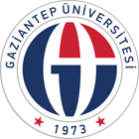 SAĞLIK HİZMETLERİ MESLEK YÜKSEKOKULU2018-2019 ÖĞRETİM YILI 2. DÖNEM SINAV TARİHLERİTIBBİ HİZMETLER VE TEKNİKLERİ BÖLÜMÜİLK VE ACİL YARDIM PROGRAMISAĞLIK HİZMETLERİ MESLEK YÜKSEKOKULU2018-2019 ÖĞRETİM YILI 2. DÖNEM SINAV TARİHLERİTIBBİ HİZMETLER VE TEKNİKLERİ BÖLÜMÜİLK VE ACİL YARDIM PROGRAMISAĞLIK HİZMETLERİ MESLEK YÜKSEKOKULU2018-2019 ÖĞRETİM YILI 2. DÖNEM SINAV TARİHLERİTIBBİ HİZMETLER VE TEKNİKLERİ BÖLÜMÜİLK VE ACİL YARDIM PROGRAMISAĞLIK HİZMETLERİ MESLEK YÜKSEKOKULU2018-2019 ÖĞRETİM YILI 2. DÖNEM SINAV TARİHLERİTIBBİ HİZMETLER VE TEKNİKLERİ BÖLÜMÜİLK VE ACİL YARDIM PROGRAMISAĞLIK HİZMETLERİ MESLEK YÜKSEKOKULU2018-2019 ÖĞRETİM YILI 2. DÖNEM SINAV TARİHLERİTIBBİ HİZMETLER VE TEKNİKLERİ BÖLÜMÜİLK VE ACİL YARDIM PROGRAMISAĞLIK HİZMETLERİ MESLEK YÜKSEKOKULU2018-2019 ÖĞRETİM YILI 2. DÖNEM SINAV TARİHLERİTIBBİ HİZMETLER VE TEKNİKLERİ BÖLÜMÜİLK VE ACİL YARDIM PROGRAMISAĞLIK HİZMETLERİ MESLEK YÜKSEKOKULU2018-2019 ÖĞRETİM YILI 2. DÖNEM SINAV TARİHLERİTIBBİ HİZMETLER VE TEKNİKLERİ BÖLÜMÜİLK VE ACİL YARDIM PROGRAMISAĞLIK HİZMETLERİ MESLEK YÜKSEKOKULU2018-2019 ÖĞRETİM YILI 2. DÖNEM SINAV TARİHLERİTIBBİ HİZMETLER VE TEKNİKLERİ BÖLÜMÜİLK VE ACİL YARDIM PROGRAMISAĞLIK HİZMETLERİ MESLEK YÜKSEKOKULU2018-2019 ÖĞRETİM YILI 2. DÖNEM SINAV TARİHLERİTIBBİ HİZMETLER VE TEKNİKLERİ BÖLÜMÜİLK VE ACİL YARDIM PROGRAMISAĞLIK HİZMETLERİ MESLEK YÜKSEKOKULU2018-2019 ÖĞRETİM YILI 2. DÖNEM SINAV TARİHLERİTIBBİ HİZMETLER VE TEKNİKLERİ BÖLÜMÜİLK VE ACİL YARDIM PROGRAMISAĞLIK HİZMETLERİ MESLEK YÜKSEKOKULU2018-2019 ÖĞRETİM YILI 2. DÖNEM SINAV TARİHLERİTIBBİ HİZMETLER VE TEKNİKLERİ BÖLÜMÜİLK VE ACİL YARDIM PROGRAMIDERSİN KODUDERSİN ADIDERSİ VEREN ÖĞRETİM ELEMANIVİZEVİZEVİZEFİNALFİNALFİNALBÜTÜNLEMEBÜTÜNLEMEBÜTÜNLEMEDERSİN KODUDERSİN ADIDERSİ VEREN ÖĞRETİM ELEMANITARİHYERSAATTARİHYERSAATTARİHYERSAATADI SOYADIDr.Öğr. Üyesi Sibel BAYIL OĞUZKANDoç.Dr. Zeynep GÜNGÖRMÜŞGÖREVİTıbbi Hizmetler ve Teknikleri Bölüm BaşkanıYüksekokul MüdürüİMZASAĞLIK HİZMETLERİ MESLEK YÜKSEKOKULU2018-2019 ÖĞRETİM YILI 2. DÖNEM SINAV TARİHLERİTIBBİ HİZMETLER VE TEKNİKLERİ BÖLÜMÜTIBBİ LABORATUAR TEKNİKLERİ PROGRAMISAĞLIK HİZMETLERİ MESLEK YÜKSEKOKULU2018-2019 ÖĞRETİM YILI 2. DÖNEM SINAV TARİHLERİTIBBİ HİZMETLER VE TEKNİKLERİ BÖLÜMÜTIBBİ LABORATUAR TEKNİKLERİ PROGRAMISAĞLIK HİZMETLERİ MESLEK YÜKSEKOKULU2018-2019 ÖĞRETİM YILI 2. DÖNEM SINAV TARİHLERİTIBBİ HİZMETLER VE TEKNİKLERİ BÖLÜMÜTIBBİ LABORATUAR TEKNİKLERİ PROGRAMISAĞLIK HİZMETLERİ MESLEK YÜKSEKOKULU2018-2019 ÖĞRETİM YILI 2. DÖNEM SINAV TARİHLERİTIBBİ HİZMETLER VE TEKNİKLERİ BÖLÜMÜTIBBİ LABORATUAR TEKNİKLERİ PROGRAMISAĞLIK HİZMETLERİ MESLEK YÜKSEKOKULU2018-2019 ÖĞRETİM YILI 2. DÖNEM SINAV TARİHLERİTIBBİ HİZMETLER VE TEKNİKLERİ BÖLÜMÜTIBBİ LABORATUAR TEKNİKLERİ PROGRAMISAĞLIK HİZMETLERİ MESLEK YÜKSEKOKULU2018-2019 ÖĞRETİM YILI 2. DÖNEM SINAV TARİHLERİTIBBİ HİZMETLER VE TEKNİKLERİ BÖLÜMÜTIBBİ LABORATUAR TEKNİKLERİ PROGRAMISAĞLIK HİZMETLERİ MESLEK YÜKSEKOKULU2018-2019 ÖĞRETİM YILI 2. DÖNEM SINAV TARİHLERİTIBBİ HİZMETLER VE TEKNİKLERİ BÖLÜMÜTIBBİ LABORATUAR TEKNİKLERİ PROGRAMISAĞLIK HİZMETLERİ MESLEK YÜKSEKOKULU2018-2019 ÖĞRETİM YILI 2. DÖNEM SINAV TARİHLERİTIBBİ HİZMETLER VE TEKNİKLERİ BÖLÜMÜTIBBİ LABORATUAR TEKNİKLERİ PROGRAMISAĞLIK HİZMETLERİ MESLEK YÜKSEKOKULU2018-2019 ÖĞRETİM YILI 2. DÖNEM SINAV TARİHLERİTIBBİ HİZMETLER VE TEKNİKLERİ BÖLÜMÜTIBBİ LABORATUAR TEKNİKLERİ PROGRAMISAĞLIK HİZMETLERİ MESLEK YÜKSEKOKULU2018-2019 ÖĞRETİM YILI 2. DÖNEM SINAV TARİHLERİTIBBİ HİZMETLER VE TEKNİKLERİ BÖLÜMÜTIBBİ LABORATUAR TEKNİKLERİ PROGRAMISAĞLIK HİZMETLERİ MESLEK YÜKSEKOKULU2018-2019 ÖĞRETİM YILI 2. DÖNEM SINAV TARİHLERİTIBBİ HİZMETLER VE TEKNİKLERİ BÖLÜMÜTIBBİ LABORATUAR TEKNİKLERİ PROGRAMIDERSİN KODUDERSİN ADIDERSİ VEREN ÖĞRETİM ELEMANIVİZEVİZEVİZEFİNALFİNALFİNALBÜTÜNLEMEBÜTÜNLEMEBÜTÜNLEMEDERSİN KODUDERSİN ADIDERSİ VEREN ÖĞRETİM ELEMANITARİHYERSAATTARİHYERSAATTARİHYERSAATADI SOYADIDr.Öğr. Üyesi Sibel BAYIL OĞUZKANDoç.Dr. Zeynep GÜNGÖRMÜŞGÖREVİTıbbi Hizmetler ve Teknikleri Bölüm BaşkanıYüksekokul MüdürüİMZASAĞLIK HİZMETLERİ MESLEK YÜKSEKOKULU2018-2019 ÖĞRETİM YILI 2. DÖNEM SINAV TARİHLERİTIBBİ HİZMETLER VE TEKNİKLERİ BÖLÜMÜTIBBİ DOKÜMANTASYON VE SEKRETERLİK PROGRAMISAĞLIK HİZMETLERİ MESLEK YÜKSEKOKULU2018-2019 ÖĞRETİM YILI 2. DÖNEM SINAV TARİHLERİTIBBİ HİZMETLER VE TEKNİKLERİ BÖLÜMÜTIBBİ DOKÜMANTASYON VE SEKRETERLİK PROGRAMISAĞLIK HİZMETLERİ MESLEK YÜKSEKOKULU2018-2019 ÖĞRETİM YILI 2. DÖNEM SINAV TARİHLERİTIBBİ HİZMETLER VE TEKNİKLERİ BÖLÜMÜTIBBİ DOKÜMANTASYON VE SEKRETERLİK PROGRAMISAĞLIK HİZMETLERİ MESLEK YÜKSEKOKULU2018-2019 ÖĞRETİM YILI 2. DÖNEM SINAV TARİHLERİTIBBİ HİZMETLER VE TEKNİKLERİ BÖLÜMÜTIBBİ DOKÜMANTASYON VE SEKRETERLİK PROGRAMISAĞLIK HİZMETLERİ MESLEK YÜKSEKOKULU2018-2019 ÖĞRETİM YILI 2. DÖNEM SINAV TARİHLERİTIBBİ HİZMETLER VE TEKNİKLERİ BÖLÜMÜTIBBİ DOKÜMANTASYON VE SEKRETERLİK PROGRAMISAĞLIK HİZMETLERİ MESLEK YÜKSEKOKULU2018-2019 ÖĞRETİM YILI 2. DÖNEM SINAV TARİHLERİTIBBİ HİZMETLER VE TEKNİKLERİ BÖLÜMÜTIBBİ DOKÜMANTASYON VE SEKRETERLİK PROGRAMISAĞLIK HİZMETLERİ MESLEK YÜKSEKOKULU2018-2019 ÖĞRETİM YILI 2. DÖNEM SINAV TARİHLERİTIBBİ HİZMETLER VE TEKNİKLERİ BÖLÜMÜTIBBİ DOKÜMANTASYON VE SEKRETERLİK PROGRAMISAĞLIK HİZMETLERİ MESLEK YÜKSEKOKULU2018-2019 ÖĞRETİM YILI 2. DÖNEM SINAV TARİHLERİTIBBİ HİZMETLER VE TEKNİKLERİ BÖLÜMÜTIBBİ DOKÜMANTASYON VE SEKRETERLİK PROGRAMISAĞLIK HİZMETLERİ MESLEK YÜKSEKOKULU2018-2019 ÖĞRETİM YILI 2. DÖNEM SINAV TARİHLERİTIBBİ HİZMETLER VE TEKNİKLERİ BÖLÜMÜTIBBİ DOKÜMANTASYON VE SEKRETERLİK PROGRAMISAĞLIK HİZMETLERİ MESLEK YÜKSEKOKULU2018-2019 ÖĞRETİM YILI 2. DÖNEM SINAV TARİHLERİTIBBİ HİZMETLER VE TEKNİKLERİ BÖLÜMÜTIBBİ DOKÜMANTASYON VE SEKRETERLİK PROGRAMISAĞLIK HİZMETLERİ MESLEK YÜKSEKOKULU2018-2019 ÖĞRETİM YILI 2. DÖNEM SINAV TARİHLERİTIBBİ HİZMETLER VE TEKNİKLERİ BÖLÜMÜTIBBİ DOKÜMANTASYON VE SEKRETERLİK PROGRAMIDERSİN KODUDERSİN ADIDERSİ VEREN ÖĞRETİM ELEMANIVİZEVİZEVİZEFİNALFİNALFİNALBÜTÜNLEMEBÜTÜNLEMEBÜTÜNLEMEDERSİN KODUDERSİN ADIDERSİ VEREN ÖĞRETİM ELEMANITARİHYERSAATTARİHYERSAATTARİHYERSAATADI SOYADIDr.Öğr. Üyesi Sibel BAYIL OĞUZKANDoç.Dr. Zeynep GÜNGÖRMÜŞGÖREVİTıbbi Hizmetler ve Teknikleri Bölüm BaşkanıYüksekokul MüdürüİMZASAĞLIK HİZMETLERİ MESLEK YÜKSEKOKULU2018-2019 ÖĞRETİM YILI 2. DÖNEM SINAV TARİHLERİTIBBİ HİZMETLER VE TEKNİKLERİ BÖLÜMÜTIBBİ DOKÜMANTASYON VE SEKRETERLİK PROGRAMI (2.Ö)SAĞLIK HİZMETLERİ MESLEK YÜKSEKOKULU2018-2019 ÖĞRETİM YILI 2. DÖNEM SINAV TARİHLERİTIBBİ HİZMETLER VE TEKNİKLERİ BÖLÜMÜTIBBİ DOKÜMANTASYON VE SEKRETERLİK PROGRAMI (2.Ö)SAĞLIK HİZMETLERİ MESLEK YÜKSEKOKULU2018-2019 ÖĞRETİM YILI 2. DÖNEM SINAV TARİHLERİTIBBİ HİZMETLER VE TEKNİKLERİ BÖLÜMÜTIBBİ DOKÜMANTASYON VE SEKRETERLİK PROGRAMI (2.Ö)SAĞLIK HİZMETLERİ MESLEK YÜKSEKOKULU2018-2019 ÖĞRETİM YILI 2. DÖNEM SINAV TARİHLERİTIBBİ HİZMETLER VE TEKNİKLERİ BÖLÜMÜTIBBİ DOKÜMANTASYON VE SEKRETERLİK PROGRAMI (2.Ö)SAĞLIK HİZMETLERİ MESLEK YÜKSEKOKULU2018-2019 ÖĞRETİM YILI 2. DÖNEM SINAV TARİHLERİTIBBİ HİZMETLER VE TEKNİKLERİ BÖLÜMÜTIBBİ DOKÜMANTASYON VE SEKRETERLİK PROGRAMI (2.Ö)SAĞLIK HİZMETLERİ MESLEK YÜKSEKOKULU2018-2019 ÖĞRETİM YILI 2. DÖNEM SINAV TARİHLERİTIBBİ HİZMETLER VE TEKNİKLERİ BÖLÜMÜTIBBİ DOKÜMANTASYON VE SEKRETERLİK PROGRAMI (2.Ö)SAĞLIK HİZMETLERİ MESLEK YÜKSEKOKULU2018-2019 ÖĞRETİM YILI 2. DÖNEM SINAV TARİHLERİTIBBİ HİZMETLER VE TEKNİKLERİ BÖLÜMÜTIBBİ DOKÜMANTASYON VE SEKRETERLİK PROGRAMI (2.Ö)SAĞLIK HİZMETLERİ MESLEK YÜKSEKOKULU2018-2019 ÖĞRETİM YILI 2. DÖNEM SINAV TARİHLERİTIBBİ HİZMETLER VE TEKNİKLERİ BÖLÜMÜTIBBİ DOKÜMANTASYON VE SEKRETERLİK PROGRAMI (2.Ö)SAĞLIK HİZMETLERİ MESLEK YÜKSEKOKULU2018-2019 ÖĞRETİM YILI 2. DÖNEM SINAV TARİHLERİTIBBİ HİZMETLER VE TEKNİKLERİ BÖLÜMÜTIBBİ DOKÜMANTASYON VE SEKRETERLİK PROGRAMI (2.Ö)SAĞLIK HİZMETLERİ MESLEK YÜKSEKOKULU2018-2019 ÖĞRETİM YILI 2. DÖNEM SINAV TARİHLERİTIBBİ HİZMETLER VE TEKNİKLERİ BÖLÜMÜTIBBİ DOKÜMANTASYON VE SEKRETERLİK PROGRAMI (2.Ö)SAĞLIK HİZMETLERİ MESLEK YÜKSEKOKULU2018-2019 ÖĞRETİM YILI 2. DÖNEM SINAV TARİHLERİTIBBİ HİZMETLER VE TEKNİKLERİ BÖLÜMÜTIBBİ DOKÜMANTASYON VE SEKRETERLİK PROGRAMI (2.Ö)DERSİN KODUDERSİN ADIDERSİ VEREN ÖĞRETİM ELEMANIVİZEVİZEVİZEFİNALFİNALFİNALBÜTÜNLEMEBÜTÜNLEMEBÜTÜNLEMEDERSİN KODUDERSİN ADIDERSİ VEREN ÖĞRETİM ELEMANITARİHYERSAATTARİHYERSAATTARİHYERSAATADI SOYADIDr.Öğr. Üyesi Sibel BAYIL OĞUZKANDoç.Dr. Zeynep GÜNGÖRMÜŞGÖREVİTıbbi Hizmetler ve Teknikleri Bölüm BaşkanıYüksekokul MüdürüİMZASAĞLIK HİZMETLERİ MESLEK YÜKSEKOKULU2018-2019 ÖĞRETİM YILI 2. DÖNEM SINAV TARİHLERİDİŞÇİLİK HİZMETLERİ BÖLÜMÜAĞIZ VE DİŞ SAĞLIĞI PROGRAMISAĞLIK HİZMETLERİ MESLEK YÜKSEKOKULU2018-2019 ÖĞRETİM YILI 2. DÖNEM SINAV TARİHLERİDİŞÇİLİK HİZMETLERİ BÖLÜMÜAĞIZ VE DİŞ SAĞLIĞI PROGRAMISAĞLIK HİZMETLERİ MESLEK YÜKSEKOKULU2018-2019 ÖĞRETİM YILI 2. DÖNEM SINAV TARİHLERİDİŞÇİLİK HİZMETLERİ BÖLÜMÜAĞIZ VE DİŞ SAĞLIĞI PROGRAMISAĞLIK HİZMETLERİ MESLEK YÜKSEKOKULU2018-2019 ÖĞRETİM YILI 2. DÖNEM SINAV TARİHLERİDİŞÇİLİK HİZMETLERİ BÖLÜMÜAĞIZ VE DİŞ SAĞLIĞI PROGRAMISAĞLIK HİZMETLERİ MESLEK YÜKSEKOKULU2018-2019 ÖĞRETİM YILI 2. DÖNEM SINAV TARİHLERİDİŞÇİLİK HİZMETLERİ BÖLÜMÜAĞIZ VE DİŞ SAĞLIĞI PROGRAMISAĞLIK HİZMETLERİ MESLEK YÜKSEKOKULU2018-2019 ÖĞRETİM YILI 2. DÖNEM SINAV TARİHLERİDİŞÇİLİK HİZMETLERİ BÖLÜMÜAĞIZ VE DİŞ SAĞLIĞI PROGRAMISAĞLIK HİZMETLERİ MESLEK YÜKSEKOKULU2018-2019 ÖĞRETİM YILI 2. DÖNEM SINAV TARİHLERİDİŞÇİLİK HİZMETLERİ BÖLÜMÜAĞIZ VE DİŞ SAĞLIĞI PROGRAMISAĞLIK HİZMETLERİ MESLEK YÜKSEKOKULU2018-2019 ÖĞRETİM YILI 2. DÖNEM SINAV TARİHLERİDİŞÇİLİK HİZMETLERİ BÖLÜMÜAĞIZ VE DİŞ SAĞLIĞI PROGRAMISAĞLIK HİZMETLERİ MESLEK YÜKSEKOKULU2018-2019 ÖĞRETİM YILI 2. DÖNEM SINAV TARİHLERİDİŞÇİLİK HİZMETLERİ BÖLÜMÜAĞIZ VE DİŞ SAĞLIĞI PROGRAMISAĞLIK HİZMETLERİ MESLEK YÜKSEKOKULU2018-2019 ÖĞRETİM YILI 2. DÖNEM SINAV TARİHLERİDİŞÇİLİK HİZMETLERİ BÖLÜMÜAĞIZ VE DİŞ SAĞLIĞI PROGRAMISAĞLIK HİZMETLERİ MESLEK YÜKSEKOKULU2018-2019 ÖĞRETİM YILI 2. DÖNEM SINAV TARİHLERİDİŞÇİLİK HİZMETLERİ BÖLÜMÜAĞIZ VE DİŞ SAĞLIĞI PROGRAMIDERSİN KODUDERSİN ADIDERSİ VEREN ÖĞRETİM ELEMANIVİZEVİZEVİZEFİNALFİNALFİNALBÜTÜNLEMEBÜTÜNLEMEBÜTÜNLEMEDERSİN KODUDERSİN ADIDERSİ VEREN ÖĞRETİM ELEMANITARİHYERSAATTARİHYERSAATTARİHYERSAATADI SOYADIDr.Öğr. Üyesi Mehmet DEMİRKOLDoç.Dr. Zeynep GÜNGÖRMÜŞGÖREVİDişçilik Hizmetleri Bölüm BaşkanıYüksekokul MüdürüİMZASAĞLIK HİZMETLERİ MESLEK YÜKSEKOKULU2018-2019 ÖĞRETİM YILI 2. DÖNEM SINAV TARİHLERİDİŞÇİLİK HİZMETLERİ BÖLÜMÜDİŞ PROTEZ TEKNOLOJİLERİ PROGRAMISAĞLIK HİZMETLERİ MESLEK YÜKSEKOKULU2018-2019 ÖĞRETİM YILI 2. DÖNEM SINAV TARİHLERİDİŞÇİLİK HİZMETLERİ BÖLÜMÜDİŞ PROTEZ TEKNOLOJİLERİ PROGRAMISAĞLIK HİZMETLERİ MESLEK YÜKSEKOKULU2018-2019 ÖĞRETİM YILI 2. DÖNEM SINAV TARİHLERİDİŞÇİLİK HİZMETLERİ BÖLÜMÜDİŞ PROTEZ TEKNOLOJİLERİ PROGRAMISAĞLIK HİZMETLERİ MESLEK YÜKSEKOKULU2018-2019 ÖĞRETİM YILI 2. DÖNEM SINAV TARİHLERİDİŞÇİLİK HİZMETLERİ BÖLÜMÜDİŞ PROTEZ TEKNOLOJİLERİ PROGRAMISAĞLIK HİZMETLERİ MESLEK YÜKSEKOKULU2018-2019 ÖĞRETİM YILI 2. DÖNEM SINAV TARİHLERİDİŞÇİLİK HİZMETLERİ BÖLÜMÜDİŞ PROTEZ TEKNOLOJİLERİ PROGRAMISAĞLIK HİZMETLERİ MESLEK YÜKSEKOKULU2018-2019 ÖĞRETİM YILI 2. DÖNEM SINAV TARİHLERİDİŞÇİLİK HİZMETLERİ BÖLÜMÜDİŞ PROTEZ TEKNOLOJİLERİ PROGRAMISAĞLIK HİZMETLERİ MESLEK YÜKSEKOKULU2018-2019 ÖĞRETİM YILI 2. DÖNEM SINAV TARİHLERİDİŞÇİLİK HİZMETLERİ BÖLÜMÜDİŞ PROTEZ TEKNOLOJİLERİ PROGRAMISAĞLIK HİZMETLERİ MESLEK YÜKSEKOKULU2018-2019 ÖĞRETİM YILI 2. DÖNEM SINAV TARİHLERİDİŞÇİLİK HİZMETLERİ BÖLÜMÜDİŞ PROTEZ TEKNOLOJİLERİ PROGRAMISAĞLIK HİZMETLERİ MESLEK YÜKSEKOKULU2018-2019 ÖĞRETİM YILI 2. DÖNEM SINAV TARİHLERİDİŞÇİLİK HİZMETLERİ BÖLÜMÜDİŞ PROTEZ TEKNOLOJİLERİ PROGRAMISAĞLIK HİZMETLERİ MESLEK YÜKSEKOKULU2018-2019 ÖĞRETİM YILI 2. DÖNEM SINAV TARİHLERİDİŞÇİLİK HİZMETLERİ BÖLÜMÜDİŞ PROTEZ TEKNOLOJİLERİ PROGRAMISAĞLIK HİZMETLERİ MESLEK YÜKSEKOKULU2018-2019 ÖĞRETİM YILI 2. DÖNEM SINAV TARİHLERİDİŞÇİLİK HİZMETLERİ BÖLÜMÜDİŞ PROTEZ TEKNOLOJİLERİ PROGRAMIDERSİN KODUDERSİN ADIDERSİ VEREN ÖĞRETİM ELEMANIVİZEVİZEVİZEFİNALFİNALFİNALBÜTÜNLEMEBÜTÜNLEMEBÜTÜNLEMEDERSİN KODUDERSİN ADIDERSİ VEREN ÖĞRETİM ELEMANITARİHYERSAATTARİHYERSAATTARİHYERSAATADI SOYADIDr.Öğr. Üyesi Mehmet DEMİRKOLDoç.Dr. Zeynep GÜNGÖRMÜŞGÖREVİDişçilik Hizmetleri Bölüm BaşkanıYüksekokul MüdürüİMZASAĞLIK HİZMETLERİ MESLEK YÜKSEKOKULU2018-2019 ÖĞRETİM YILI 2. DÖNEM SINAV TARİHLERİTERAPİ VE REHABİLİTASYON BÖLÜMÜFİZYOTERAPİ PROGRAMISAĞLIK HİZMETLERİ MESLEK YÜKSEKOKULU2018-2019 ÖĞRETİM YILI 2. DÖNEM SINAV TARİHLERİTERAPİ VE REHABİLİTASYON BÖLÜMÜFİZYOTERAPİ PROGRAMISAĞLIK HİZMETLERİ MESLEK YÜKSEKOKULU2018-2019 ÖĞRETİM YILI 2. DÖNEM SINAV TARİHLERİTERAPİ VE REHABİLİTASYON BÖLÜMÜFİZYOTERAPİ PROGRAMISAĞLIK HİZMETLERİ MESLEK YÜKSEKOKULU2018-2019 ÖĞRETİM YILI 2. DÖNEM SINAV TARİHLERİTERAPİ VE REHABİLİTASYON BÖLÜMÜFİZYOTERAPİ PROGRAMISAĞLIK HİZMETLERİ MESLEK YÜKSEKOKULU2018-2019 ÖĞRETİM YILI 2. DÖNEM SINAV TARİHLERİTERAPİ VE REHABİLİTASYON BÖLÜMÜFİZYOTERAPİ PROGRAMISAĞLIK HİZMETLERİ MESLEK YÜKSEKOKULU2018-2019 ÖĞRETİM YILI 2. DÖNEM SINAV TARİHLERİTERAPİ VE REHABİLİTASYON BÖLÜMÜFİZYOTERAPİ PROGRAMISAĞLIK HİZMETLERİ MESLEK YÜKSEKOKULU2018-2019 ÖĞRETİM YILI 2. DÖNEM SINAV TARİHLERİTERAPİ VE REHABİLİTASYON BÖLÜMÜFİZYOTERAPİ PROGRAMISAĞLIK HİZMETLERİ MESLEK YÜKSEKOKULU2018-2019 ÖĞRETİM YILI 2. DÖNEM SINAV TARİHLERİTERAPİ VE REHABİLİTASYON BÖLÜMÜFİZYOTERAPİ PROGRAMISAĞLIK HİZMETLERİ MESLEK YÜKSEKOKULU2018-2019 ÖĞRETİM YILI 2. DÖNEM SINAV TARİHLERİTERAPİ VE REHABİLİTASYON BÖLÜMÜFİZYOTERAPİ PROGRAMISAĞLIK HİZMETLERİ MESLEK YÜKSEKOKULU2018-2019 ÖĞRETİM YILI 2. DÖNEM SINAV TARİHLERİTERAPİ VE REHABİLİTASYON BÖLÜMÜFİZYOTERAPİ PROGRAMISAĞLIK HİZMETLERİ MESLEK YÜKSEKOKULU2018-2019 ÖĞRETİM YILI 2. DÖNEM SINAV TARİHLERİTERAPİ VE REHABİLİTASYON BÖLÜMÜFİZYOTERAPİ PROGRAMIDERSİN KODUDERSİN ADIDERSİ VEREN ÖĞRETİM ELEMANIVİZEVİZEVİZEFİNALFİNALFİNALBÜTÜNLEMEBÜTÜNLEMEBÜTÜNLEMEDERSİN KODUDERSİN ADIDERSİ VEREN ÖĞRETİM ELEMANITARİHYERSAATTARİHYERSAATTARİHYERSAATADI SOYADIÖğr.Gör. Hafiza GÖZENDoç.Dr. Zeynep GÜNGÖRMÜŞGÖREVİTerapi ve Rehabilitasyon Bölüm BaşkanıYüksekokul MüdürüİMZASAĞLIK HİZMETLERİ MESLEK YÜKSEKOKULU2018-2019 ÖĞRETİM YILI 2. DÖNEM SINAV TARİHLERİSAĞLIK BAKIM HİZMETLERİ BÖLÜMÜYAŞLI BAKIM PROGRAMISAĞLIK HİZMETLERİ MESLEK YÜKSEKOKULU2018-2019 ÖĞRETİM YILI 2. DÖNEM SINAV TARİHLERİSAĞLIK BAKIM HİZMETLERİ BÖLÜMÜYAŞLI BAKIM PROGRAMISAĞLIK HİZMETLERİ MESLEK YÜKSEKOKULU2018-2019 ÖĞRETİM YILI 2. DÖNEM SINAV TARİHLERİSAĞLIK BAKIM HİZMETLERİ BÖLÜMÜYAŞLI BAKIM PROGRAMISAĞLIK HİZMETLERİ MESLEK YÜKSEKOKULU2018-2019 ÖĞRETİM YILI 2. DÖNEM SINAV TARİHLERİSAĞLIK BAKIM HİZMETLERİ BÖLÜMÜYAŞLI BAKIM PROGRAMISAĞLIK HİZMETLERİ MESLEK YÜKSEKOKULU2018-2019 ÖĞRETİM YILI 2. DÖNEM SINAV TARİHLERİSAĞLIK BAKIM HİZMETLERİ BÖLÜMÜYAŞLI BAKIM PROGRAMISAĞLIK HİZMETLERİ MESLEK YÜKSEKOKULU2018-2019 ÖĞRETİM YILI 2. DÖNEM SINAV TARİHLERİSAĞLIK BAKIM HİZMETLERİ BÖLÜMÜYAŞLI BAKIM PROGRAMISAĞLIK HİZMETLERİ MESLEK YÜKSEKOKULU2018-2019 ÖĞRETİM YILI 2. DÖNEM SINAV TARİHLERİSAĞLIK BAKIM HİZMETLERİ BÖLÜMÜYAŞLI BAKIM PROGRAMISAĞLIK HİZMETLERİ MESLEK YÜKSEKOKULU2018-2019 ÖĞRETİM YILI 2. DÖNEM SINAV TARİHLERİSAĞLIK BAKIM HİZMETLERİ BÖLÜMÜYAŞLI BAKIM PROGRAMISAĞLIK HİZMETLERİ MESLEK YÜKSEKOKULU2018-2019 ÖĞRETİM YILI 2. DÖNEM SINAV TARİHLERİSAĞLIK BAKIM HİZMETLERİ BÖLÜMÜYAŞLI BAKIM PROGRAMISAĞLIK HİZMETLERİ MESLEK YÜKSEKOKULU2018-2019 ÖĞRETİM YILI 2. DÖNEM SINAV TARİHLERİSAĞLIK BAKIM HİZMETLERİ BÖLÜMÜYAŞLI BAKIM PROGRAMISAĞLIK HİZMETLERİ MESLEK YÜKSEKOKULU2018-2019 ÖĞRETİM YILI 2. DÖNEM SINAV TARİHLERİSAĞLIK BAKIM HİZMETLERİ BÖLÜMÜYAŞLI BAKIM PROGRAMIDERSİN KODUDERSİN ADIDERSİ VEREN ÖĞRETİM ELEMANIVİZEVİZEVİZEFİNALFİNALFİNALBÜTÜNLEMEBÜTÜNLEMEBÜTÜNLEMEDERSİN KODUDERSİN ADIDERSİ VEREN ÖĞRETİM ELEMANITARİHYERSAATTARİHYERSAATTARİHYERSAATADI SOYADIÖğr. Gör. Aynur TETİKDoç.Dr. Zeynep GÜNGÖRMÜŞGÖREVİSağlık Bakım Hizmetleri Bölüm BaşkanıYüksekokul MüdürüİMZA